Thank you for supporting your community, we wish you good luck with your application and proposed project/event, please don’t hesitate to call the Town’s Coordinator Community Engagement (9339 9342) if you have any queries or need assistance.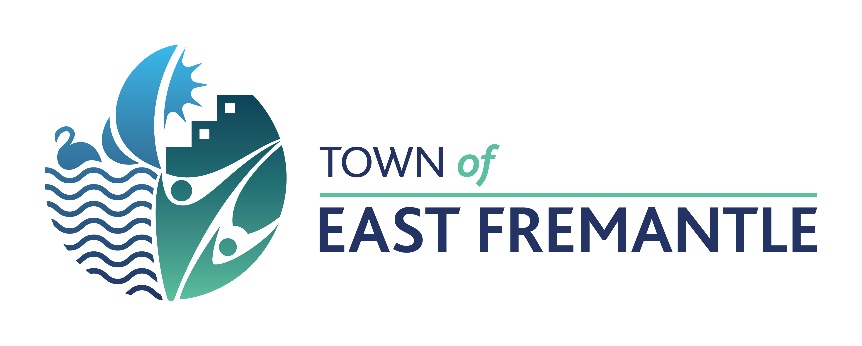 Office Use OnlyOffice Use OnlyA/CGF1A/CGF1Submission:Submission:IIAcknowledged:Acknowledged:OOFunding to date / notes:Funding to date / notes:Community Assistance Grants and Sponsorship ProgramFunding Application Form 2021-2022Community Assistance Grants and Sponsorship ProgramFunding Application Form 2021-2022Community Assistance Grants and Sponsorship ProgramFunding Application Form 2021-2022Community Assistance Grants and Sponsorship ProgramFunding Application Form 2021-2022Community Assistance Grants and Sponsorship ProgramFunding Application Form 2021-2022Community Assistance Grants and Sponsorship ProgramFunding Application Form 2021-2022Community Assistance Grants and Sponsorship ProgramFunding Application Form 2021-2022Community Assistance Grants and Sponsorship ProgramFunding Application Form 2021-2022Community Assistance Grants and Sponsorship ProgramFunding Application Form 2021-2022Applications must be received no later than 4pm Monday 24 May 2021.Applications must be received no later than 4pm Monday 24 May 2021.Applications must be received no later than 4pm Monday 24 May 2021.Applications must be received no later than 4pm Monday 24 May 2021.Applications must be received no later than 4pm Monday 24 May 2021.Applications must be received no later than 4pm Monday 24 May 2021.Applications must be received no later than 4pm Monday 24 May 2021.Applications must be received no later than 4pm Monday 24 May 2021.Applications must be received no later than 4pm Monday 24 May 2021.Prior to commencing this applicationPrior to commencing this applicationPrior to commencing this applicationPrior to commencing this applicationPrior to commencing this applicationPrior to commencing this applicationPrior to commencing this applicationPrior to commencing this applicationPrior to commencing this applicationPlease read the Grant and Sponsorship Condition Guidelines, and phone the Town’s Coordinator Community Engagement on 9339 9342 to discuss your proposal.  A reference number will be supplied.Please read the Grant and Sponsorship Condition Guidelines, and phone the Town’s Coordinator Community Engagement on 9339 9342 to discuss your proposal.  A reference number will be supplied.Please read the Grant and Sponsorship Condition Guidelines, and phone the Town’s Coordinator Community Engagement on 9339 9342 to discuss your proposal.  A reference number will be supplied.Please read the Grant and Sponsorship Condition Guidelines, and phone the Town’s Coordinator Community Engagement on 9339 9342 to discuss your proposal.  A reference number will be supplied.Please read the Grant and Sponsorship Condition Guidelines, and phone the Town’s Coordinator Community Engagement on 9339 9342 to discuss your proposal.  A reference number will be supplied.Please read the Grant and Sponsorship Condition Guidelines, and phone the Town’s Coordinator Community Engagement on 9339 9342 to discuss your proposal.  A reference number will be supplied.Reference NumberICS     Reference NumberICS     Reference NumberICS     Section A:  Applicant DetailsSection A:  Applicant DetailsSection A:  Applicant DetailsSection A:  Applicant DetailsSection A:  Applicant DetailsSection A:  Applicant DetailsSection A:  Applicant DetailsSection A:  Applicant DetailsSection A:  Applicant DetailsOrganisationOrganisationPostal AddressPostal AddressIs the organisation located within the Town of East Fremantle?Is the organisation located within the Town of East Fremantle?Is the organisation located within the Town of East Fremantle?Is the organisation located within the Town of East Fremantle?Is the organisation located within the Town of East Fremantle?Is the organisation located within the Town of East Fremantle?YesYes NoPlease provide a contact person who can help if further information is required.  Under the Privacy Act (1988) you must get their consent before recording their details below.Please provide a contact person who can help if further information is required.  Under the Privacy Act (1988) you must get their consent before recording their details below.Please provide a contact person who can help if further information is required.  Under the Privacy Act (1988) you must get their consent before recording their details below.Please provide a contact person who can help if further information is required.  Under the Privacy Act (1988) you must get their consent before recording their details below.Please provide a contact person who can help if further information is required.  Under the Privacy Act (1988) you must get their consent before recording their details below.Please provide a contact person who can help if further information is required.  Under the Privacy Act (1988) you must get their consent before recording their details below.Please provide a contact person who can help if further information is required.  Under the Privacy Act (1988) you must get their consent before recording their details below.Please provide a contact person who can help if further information is required.  Under the Privacy Act (1988) you must get their consent before recording their details below.Please provide a contact person who can help if further information is required.  Under the Privacy Act (1988) you must get their consent before recording their details below.Contact NameContact NamePositionPositionContact PhoneContact PhoneContact EmailContact EmailPlease provide the following financial details for your organisation.Please provide the following financial details for your organisation.Please provide the following financial details for your organisation.Please provide the following financial details for your organisation.Please provide the following financial details for your organisation.Please provide the following financial details for your organisation.Please provide the following financial details for your organisation.Please provide the following financial details for your organisation.Please provide the following financial details for your organisation.ABN #ABN #No ABN? Complete and attach a Statement by Supplier, 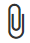 this form is available from https://www.ato.gov.au/.No ABN? Complete and attach a Statement by Supplier, this form is available from https://www.ato.gov.au/.No ABN? Complete and attach a Statement by Supplier, this form is available from https://www.ato.gov.au/.No ABN? Complete and attach a Statement by Supplier, this form is available from https://www.ato.gov.au/.No ABN? Complete and attach a Statement by Supplier, this form is available from https://www.ato.gov.au/.No ABN? Complete and attach a Statement by Supplier, this form is available from https://www.ato.gov.au/.No ABN, Statement attachedNo ABN, Statement attachedNo ABN, Statement attachedIs your organisation GST Registered?Is your organisation GST Registered?Is your organisation GST Registered?Is your organisation GST Registered?Is your organisation GST Registered?Is your organisation GST Registered?YesYes NoIs your organisation incorporated?Please attach a copy of your Certificate of IncorporationIs your organisation incorporated?Please attach a copy of your Certificate of IncorporationIs your organisation incorporated?Please attach a copy of your Certificate of IncorporationIs your organisation incorporated?Please attach a copy of your Certificate of IncorporationIs your organisation incorporated?Please attach a copy of your Certificate of IncorporationIs your organisation incorporated?Please attach a copy of your Certificate of IncorporationYesYes NoIs your organisation Not-for-Profit?Is your organisation Not-for-Profit?Is your organisation Not-for-Profit?Is your organisation Not-for-Profit?Is your organisation Not-for-Profit?Is your organisation Not-for-Profit?YesYes NoSection B:  Project / Event SummarySection B:  Project / Event SummarySection B:  Project / Event SummarySection B:  Project / Event SummarySection B:  Project / Event SummarySection B:  Project / Event SummarySection B:  Project / Event SummarySection B:  Project / Event SummarySection B:  Project / Event SummaryProject / Event NameProject / Event NameProject / Event NameTotal Project ValueSee budget, page 4Total Project ValueSee budget, page 4Total Project ValueSee budget, page 4$     $     $     $     $     $     Funding RequestedFunding RequestedFunding Requested$     $     $     $     $     $     Description – please briefly describe your project/event in up to 25 words.Description – please briefly describe your project/event in up to 25 words.Description – please briefly describe your project/event in up to 25 words.Section C:  Funding CategorySection C:  Funding CategorySection C:  Funding CategorySection C:  Funding CategorySection C:  Funding CategorySection C:  Funding CategorySection C:  Funding CategorySection C:  Funding CategorySection C:  Funding CategoryPlease advise which category of funding you are applying for:Please advise which category of funding you are applying for:Please advise which category of funding you are applying for:Please advise which category of funding you are applying for:Please advise which category of funding you are applying for:Please advise which category of funding you are applying for:Please advise which category of funding you are applying for:Please advise which category of funding you are applying for:Please advise which category of funding you are applying for:Community Assistance GrantsCommunity Assistance GrantsCommunity Assistance GrantsCommunity Assistance GrantsCommunity Assistance GrantsCommunity Assistance GrantsCommunity Assistance GrantsCommunity Assistance GrantsThis funding is designed to provide benefits to Town residents through recreational, sporting, social or cultural means.Grants can be used towards tangible/physical items such as infrastructure and equipment.  Examples include uniforms, children’s play equipment, shade sails or structures etc.  This funding is designed to provide benefits to Town residents through recreational, sporting, social or cultural means.Grants can be used towards tangible/physical items such as infrastructure and equipment.  Examples include uniforms, children’s play equipment, shade sails or structures etc.  This funding is designed to provide benefits to Town residents through recreational, sporting, social or cultural means.Grants can be used towards tangible/physical items such as infrastructure and equipment.  Examples include uniforms, children’s play equipment, shade sails or structures etc.  This funding is designed to provide benefits to Town residents through recreational, sporting, social or cultural means.Grants can be used towards tangible/physical items such as infrastructure and equipment.  Examples include uniforms, children’s play equipment, shade sails or structures etc.  This funding is designed to provide benefits to Town residents through recreational, sporting, social or cultural means.Grants can be used towards tangible/physical items such as infrastructure and equipment.  Examples include uniforms, children’s play equipment, shade sails or structures etc.  This funding is designed to provide benefits to Town residents through recreational, sporting, social or cultural means.Grants can be used towards tangible/physical items such as infrastructure and equipment.  Examples include uniforms, children’s play equipment, shade sails or structures etc.  This funding is designed to provide benefits to Town residents through recreational, sporting, social or cultural means.Grants can be used towards tangible/physical items such as infrastructure and equipment.  Examples include uniforms, children’s play equipment, shade sails or structures etc.  This funding is designed to provide benefits to Town residents through recreational, sporting, social or cultural means.Grants can be used towards tangible/physical items such as infrastructure and equipment.  Examples include uniforms, children’s play equipment, shade sails or structures etc.  This funding is designed to provide benefits to Town residents through recreational, sporting, social or cultural means.Grants can be used towards tangible/physical items such as infrastructure and equipment.  Examples include uniforms, children’s play equipment, shade sails or structures etc.  Event SponsorshipEvent SponsorshipEvent SponsorshipEvent SponsorshipEvent SponsorshipEvent SponsorshipEvent SponsorshipEvent SponsorshipThe Town appreciates the importance of events in creating healthy communities.Sponsorship is made available to be used towards the costs associated with running an event, such as catering, entertainment, equipment and venue hire for community events held within the Town.  Please note that you will need to submit an “Event Notification” separately to this funding process and be mindful of our “Sustainable Events Policy”The Town appreciates the importance of events in creating healthy communities.Sponsorship is made available to be used towards the costs associated with running an event, such as catering, entertainment, equipment and venue hire for community events held within the Town.  Please note that you will need to submit an “Event Notification” separately to this funding process and be mindful of our “Sustainable Events Policy”The Town appreciates the importance of events in creating healthy communities.Sponsorship is made available to be used towards the costs associated with running an event, such as catering, entertainment, equipment and venue hire for community events held within the Town.  Please note that you will need to submit an “Event Notification” separately to this funding process and be mindful of our “Sustainable Events Policy”The Town appreciates the importance of events in creating healthy communities.Sponsorship is made available to be used towards the costs associated with running an event, such as catering, entertainment, equipment and venue hire for community events held within the Town.  Please note that you will need to submit an “Event Notification” separately to this funding process and be mindful of our “Sustainable Events Policy”The Town appreciates the importance of events in creating healthy communities.Sponsorship is made available to be used towards the costs associated with running an event, such as catering, entertainment, equipment and venue hire for community events held within the Town.  Please note that you will need to submit an “Event Notification” separately to this funding process and be mindful of our “Sustainable Events Policy”The Town appreciates the importance of events in creating healthy communities.Sponsorship is made available to be used towards the costs associated with running an event, such as catering, entertainment, equipment and venue hire for community events held within the Town.  Please note that you will need to submit an “Event Notification” separately to this funding process and be mindful of our “Sustainable Events Policy”The Town appreciates the importance of events in creating healthy communities.Sponsorship is made available to be used towards the costs associated with running an event, such as catering, entertainment, equipment and venue hire for community events held within the Town.  Please note that you will need to submit an “Event Notification” separately to this funding process and be mindful of our “Sustainable Events Policy”The Town appreciates the importance of events in creating healthy communities.Sponsorship is made available to be used towards the costs associated with running an event, such as catering, entertainment, equipment and venue hire for community events held within the Town.  Please note that you will need to submit an “Event Notification” separately to this funding process and be mindful of our “Sustainable Events Policy”The Town appreciates the importance of events in creating healthy communities.Sponsorship is made available to be used towards the costs associated with running an event, such as catering, entertainment, equipment and venue hire for community events held within the Town.  Please note that you will need to submit an “Event Notification” separately to this funding process and be mindful of our “Sustainable Events Policy”Section D:  Project / Event DetailsSection D:  Project / Event DetailsSection D:  Project / Event DetailsSection D:  Project / Event DetailsSection D:  Project / Event DetailsSection D:  Project / Event DetailsSection D:  Project / Event DetailsSection D:  Project / Event DetailsSection D:  Project / Event DetailsTo assist in the assessment of your application, please provide details of your project/event (you are welcome to attach additional pages and/or your Project/Event Plan).To assist in the assessment of your application, please provide details of your project/event (you are welcome to attach additional pages and/or your Project/Event Plan).To assist in the assessment of your application, please provide details of your project/event (you are welcome to attach additional pages and/or your Project/Event Plan).To assist in the assessment of your application, please provide details of your project/event (you are welcome to attach additional pages and/or your Project/Event Plan).To assist in the assessment of your application, please provide details of your project/event (you are welcome to attach additional pages and/or your Project/Event Plan).To assist in the assessment of your application, please provide details of your project/event (you are welcome to attach additional pages and/or your Project/Event Plan).To assist in the assessment of your application, please provide details of your project/event (you are welcome to attach additional pages and/or your Project/Event Plan).To assist in the assessment of your application, please provide details of your project/event (you are welcome to attach additional pages and/or your Project/Event Plan).To assist in the assessment of your application, please provide details of your project/event (you are welcome to attach additional pages and/or your Project/Event Plan).Project / Event DescriptionProject / Event DescriptionProject / Event DescriptionProject / Event DescriptionProject / Event DescriptionProject / Event DescriptionProject / Event DescriptionProject / Event DescriptionProject / Event DescriptionExpected commencement date:Expected commencement date:Expected commencement date:Expected commencement date:Expected completion date:Expected completion date:Expected completion date:Expected completion date:Expected completion date:Does your project or event focus on a particular target group?Does your project or event focus on a particular target group?Does your project or event focus on a particular target group?Does your project or event focus on a particular target group?Does your project or event focus on a particular target group?Does your project or event focus on a particular target group?YesYesYes No NoIf “yes’, please advise:If “yes’, please advise:If “yes’, please advise:If “yes’, please advise:If “yes’, please advise:If “yes’, please advise:If “yes’, please advise:If “yes’, please advise:If “yes’, please advise:If “yes’, please advise:If “yes’, please advise:Children (up to 12 years)Children (up to 12 years)Young People (12 to 25 years)Young People (12 to 25 years)Young People (12 to 25 years)Young People (12 to 25 years)Young People (12 to 25 years)Young People (12 to 25 years)Young People (12 to 25 years)Over 55sOver 55sPeople with DisabilitiesPeople with DisabilitiesPeople with DisabilitiesPeople with DisabilitiesPeople with DisabilitiesPeople with DisabilitiesPeople with DisabilitiesOther (please specify)Other (please specify)Other (please specify)Are you working with any other community groups or businesses in the delivery of this project?  If yes, please provide details.Are you working with any other community groups or businesses in the delivery of this project?  If yes, please provide details.Are you working with any other community groups or businesses in the delivery of this project?  If yes, please provide details.Are you working with any other community groups or businesses in the delivery of this project?  If yes, please provide details.Are you working with any other community groups or businesses in the delivery of this project?  If yes, please provide details.Are you working with any other community groups or businesses in the delivery of this project?  If yes, please provide details.Are you working with any other community groups or businesses in the delivery of this project?  If yes, please provide details.Are you working with any other community groups or businesses in the delivery of this project?  If yes, please provide details.Are you working with any other community groups or businesses in the delivery of this project?  If yes, please provide details.Are you working with any other community groups or businesses in the delivery of this project?  If yes, please provide details.Are you working with any other community groups or businesses in the delivery of this project?  If yes, please provide details.Why should this project be a priority for the Town of East Fremantle?Why should this project be a priority for the Town of East Fremantle?Why should this project be a priority for the Town of East Fremantle?Why should this project be a priority for the Town of East Fremantle?Why should this project be a priority for the Town of East Fremantle?Why should this project be a priority for the Town of East Fremantle?Why should this project be a priority for the Town of East Fremantle?Why should this project be a priority for the Town of East Fremantle?Why should this project be a priority for the Town of East Fremantle?Why should this project be a priority for the Town of East Fremantle?Why should this project be a priority for the Town of East Fremantle?Section E:  Additional Funding InformationSection E:  Additional Funding InformationSection E:  Additional Funding InformationSection E:  Additional Funding InformationSection E:  Additional Funding InformationSection E:  Additional Funding InformationSection E:  Additional Funding InformationSection E:  Additional Funding InformationSection E:  Additional Funding InformationSection E:  Additional Funding InformationSection E:  Additional Funding InformationThe Town of East Fremantle encourages community groups to apply for funding from alternative sources either prior to or simultaneously to their application for Town funding.The Town of East Fremantle encourages community groups to apply for funding from alternative sources either prior to or simultaneously to their application for Town funding.The Town of East Fremantle encourages community groups to apply for funding from alternative sources either prior to or simultaneously to their application for Town funding.The Town of East Fremantle encourages community groups to apply for funding from alternative sources either prior to or simultaneously to their application for Town funding.The Town of East Fremantle encourages community groups to apply for funding from alternative sources either prior to or simultaneously to their application for Town funding.The Town of East Fremantle encourages community groups to apply for funding from alternative sources either prior to or simultaneously to their application for Town funding.The Town of East Fremantle encourages community groups to apply for funding from alternative sources either prior to or simultaneously to their application for Town funding.The Town of East Fremantle encourages community groups to apply for funding from alternative sources either prior to or simultaneously to their application for Town funding.The Town of East Fremantle encourages community groups to apply for funding from alternative sources either prior to or simultaneously to their application for Town funding.The Town of East Fremantle encourages community groups to apply for funding from alternative sources either prior to or simultaneously to their application for Town funding.The Town of East Fremantle encourages community groups to apply for funding from alternative sources either prior to or simultaneously to their application for Town funding.Have you sought funding from any other organisations?Have you sought funding from any other organisations?Have you sought funding from any other organisations?Have you sought funding from any other organisations?Have you sought funding from any other organisations?Have you sought funding from any other organisations?Have you sought funding from any other organisations?Have you sought funding from any other organisations?YesYes NoOrganisation(s)Organisation(s)Organisation(s)StatusStatusOutcomeOutcomeOutcomeOutcomeOutcomeOutcomeIf no, what are the reasons why your organisation has not sought alternative funding?If no, what are the reasons why your organisation has not sought alternative funding?If no, what are the reasons why your organisation has not sought alternative funding?If no, what are the reasons why your organisation has not sought alternative funding?If no, what are the reasons why your organisation has not sought alternative funding?If no, what are the reasons why your organisation has not sought alternative funding?If no, what are the reasons why your organisation has not sought alternative funding?If no, what are the reasons why your organisation has not sought alternative funding?If no, what are the reasons why your organisation has not sought alternative funding?If no, what are the reasons why your organisation has not sought alternative funding?If no, what are the reasons why your organisation has not sought alternative funding?Section F:    Project / Event BudgetSection F:    Project / Event BudgetSection F:    Project / Event BudgetSection F:    Project / Event BudgetSection F:    Project / Event BudgetSection F:    Project / Event BudgetSection F:    Project / Event BudgetSection F:    Project / Event BudgetSection F:    Project / Event BudgetSection F:    Project / Event BudgetSection F:    Project / Event BudgetPlease provide a detailed budget for the project or event for which you are requesting funds.  All costs should be itemised in the space below.  Quotes are required for costs over $500.  Please note that your income and expenditure should match.Please provide a detailed budget for the project or event for which you are requesting funds.  All costs should be itemised in the space below.  Quotes are required for costs over $500.  Please note that your income and expenditure should match.Please provide a detailed budget for the project or event for which you are requesting funds.  All costs should be itemised in the space below.  Quotes are required for costs over $500.  Please note that your income and expenditure should match.Please provide a detailed budget for the project or event for which you are requesting funds.  All costs should be itemised in the space below.  Quotes are required for costs over $500.  Please note that your income and expenditure should match.Please provide a detailed budget for the project or event for which you are requesting funds.  All costs should be itemised in the space below.  Quotes are required for costs over $500.  Please note that your income and expenditure should match.Please provide a detailed budget for the project or event for which you are requesting funds.  All costs should be itemised in the space below.  Quotes are required for costs over $500.  Please note that your income and expenditure should match.Please provide a detailed budget for the project or event for which you are requesting funds.  All costs should be itemised in the space below.  Quotes are required for costs over $500.  Please note that your income and expenditure should match.Please provide a detailed budget for the project or event for which you are requesting funds.  All costs should be itemised in the space below.  Quotes are required for costs over $500.  Please note that your income and expenditure should match.Please provide a detailed budget for the project or event for which you are requesting funds.  All costs should be itemised in the space below.  Quotes are required for costs over $500.  Please note that your income and expenditure should match.Please provide a detailed budget for the project or event for which you are requesting funds.  All costs should be itemised in the space below.  Quotes are required for costs over $500.  Please note that your income and expenditure should match.Please provide a detailed budget for the project or event for which you are requesting funds.  All costs should be itemised in the space below.  Quotes are required for costs over $500.  Please note that your income and expenditure should match.Cash Expenditure ItemCash Expenditure ItemSupplierSupplierSupplierSupplierSupplierCash Cost ($)Cash Cost ($)Cash Cost ($)Cash Cost ($)TOTAL CASH COSTTOTAL CASH COSTTOTAL CASH COSTTOTAL CASH COSTTOTAL CASH COSTTOTAL CASH COSTTOTAL CASH COST$     $     $     $     Cash IncomeCash IncomeFunderFunderFunderFunderFunderCash Income ($)Cash Income ($)Cash Income ($)Cash Income ($)This applicationThis applicationTown of East FremantleTown of East FremantleTown of East FremantleTown of East FremantleTown of East FremantleYour cash contributionYour cash contributionApplicantApplicantApplicantApplicantApplicantOther cash contributionOther cash contributionOther cash contributionOther cash contributionOther cash contributionOther cash contributionTOTAL CASH INCOMEshould equal total cash costTOTAL CASH INCOMEshould equal total cash costTOTAL CASH INCOMEshould equal total cash costTOTAL CASH INCOMEshould equal total cash costTOTAL CASH INCOMEshould equal total cash costTOTAL CASH INCOMEshould equal total cash costTOTAL CASH INCOMEshould equal total cash cost$     $     $     $     In Kind Item or ActivityIn Kind Item or ActivityBy WhomBy WhomBy WhomBy WhomBy WhomIn-Kind Value ($)In-Kind Value ($)In-Kind Value ($)In-Kind Value ($)TOTAL IN-KIND VALUETOTAL IN-KIND VALUETOTAL IN-KIND VALUETOTAL IN-KIND VALUETOTAL IN-KIND VALUETOTAL IN-KIND VALUETOTAL IN-KIND VALUE$     $     $     $     Project / Event Value  Total Cash Cost + Total In-Kind ValueProject / Event Value  Total Cash Cost + Total In-Kind ValueProject / Event Value  Total Cash Cost + Total In-Kind ValueProject / Event Value  Total Cash Cost + Total In-Kind ValueProject / Event Value  Total Cash Cost + Total In-Kind ValueProject / Event Value  Total Cash Cost + Total In-Kind ValueProject / Event Value  Total Cash Cost + Total In-Kind Value$     $     $     $     